Child Safeguarding Risk Assessment(of any potential harm)Important Note:  It should be noted that risk in the context of this risk assessment is the risk of “harm” as defined in the Children First Act 2015 and not general health and safety risk.  The definition of harm is set out in Chapter 4 of the Child Protection Procedures for Primary and Post- Primary Schools 2017In undertaking this risk assessment, the board of management has endeavoured to identify as far as possible the risks of harm that are relevant to this school and to ensure that adequate procedures are in place to manage all risks identified.  While it is not possible to foresee and remove all risk of harm, the school has in place the procedures listed in this risk assessment to manage and reduce risk to the greatest possible extent.This risk assessment was reviewed by the Board of Management on ____________.  It will be reviewed as part of the school’s annual review of its Child Safeguarding Statement.Signed: 		                                                 					Signed:  _____________________________(Chairperson of Board of Management)						(Principal/Secretary to the Board of Management)Date: __________________________                                       			Date:  _________________________________St. Oliver Plunkett National School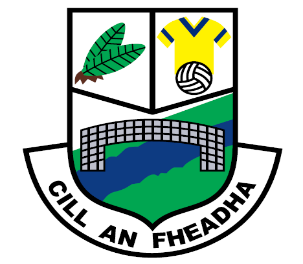 Killina, Carbury, Co. KildareTel:  046 955 3522Email: office@killinans.comWebsite: www.killinans.comPrincipal: Dominic Tyrrell                  	Deputy Principal: Teresa NoonanList of School ActivitiesThe School has identified the following Risk of HarmThe School has the following Procedures in place to address risk identified in this assessmentTraining of school personnel in Child Protection mattersHarm not recognised or reported promptly Child Safeguarding Statement & DES procedures made available to all staffAll Staff viewed Túsla Children First Training Module & any other online training offered by PDSTDLP & DDLP attended PDST face to face trainingBOM members attended training on Child Protection and Stay Safe.BOM records all records of staff and board trainingOne to one teachingHarm by school personnelOne to one teaching procedures referred to in Additional Needs Policy. Table or appropriate space between staff and pupilGlass in window or door left openCare of SEN Children with Intimate care needsHarm by school personnelPolicy on Intimate Care NeedsCare of children with toileting accidentsHarm by school personnelPolicy to Intimate Care Needs and ToiletingList of School ActivitiesThe School has   identified the following Risk of HarmThe School has the following Procedures in place to address risk identified in this assessmentToilet areasInappropriate behaviourOne child to use the toilet facilities at any given time. Pupils must request permission to use the toilet facilities at break and lunch times.Children are not permitted to use staff toilets and vice versa.Curricular Provision in respect of SPHE, RSE, Stay safe.Non-teaching of sameSchool implements SPHE, RSE, Stay Safe in fullDaily arrival and dismissal of pupilsHarm from older pupilsUnknown adults in the car parkInfant teacher walks children out to parents.Procedures and Practices Manual in Plean ScoileSupervision PolicyManaging of challenging behaviour amongst pupils, including appropriate use of restraintInjury to pupils and staffRestraint Policy to follow (N/A at present)Health & Safety PolicyAdditional Educational Needs PolicyCode Of BehaviourSports CoachesHarm to pupils Supervision PolicyGarda Vetting for all visiting coachesChild Safeguarding Statement distributed to all coachesStudents participating in work experienceHarm by student to pupilsWork Experience PolicyGarda Vetting for all work experience candidatesChild Safeguarding Statement.Induction by school staffRecreation breaks for pupils BullyingInjury to pupils and staff.Inappropriate BehaviourSupervised recreation timesSupervision PolicyAnti-bullying policyCode of BehaviourClassroom teaching Harm to pupils by school personnel and other pupilsInjury to pupils and staff.Inappropriate BehaviourAnti-bullying policyCode of BehaviourGarda Vetting Teaching Council Code of Professional Conduct for TeachersOutdoor teaching activities Harm to pupils by school personnel, visiting personnel and unknown adults.Supervision PolicyCurricular PoliciesHealth and SafetySporting ActivitiesHarm by facilitating personnel.Supervision PolicyGarda Vetting for all visiting coachesList of School ActivitiesThe School has identified the following Risk of HarmThe School has the following Procedures in place to address risk identified in this assessmentParticipation by pupils in religious ceremonies/religious instruction external to the schoolHarm by school personnel.Harm by facilitating personnel.Supervision PolicyCode of BehaviourPiano ClubHarm by school personnel.Open DoorGlass WindowGroup TeachingSchool outingsHarm to pupils by school personnel and other pupilsHarm by unknown adults.Inappropriate BehaviourGarda Vetting/ Joint AgreementSupervision PolicyCode of BehaviourMobile Phone & Electronic Games PolicySchool Tours Policy to followAnnual Sports DayHarm by School PersonnelHarm by adultsHarm by other pupilsInappropriate Behaviour BullyingSupervision PolicyCode of BehaviourAnti-Bullying PolicyFundraising events involving pupils Harm to pupils by school personnel and other pupilsHarm by adults.Inappropriate BehaviourSupervision PolicyCode of BehaviourUse of off-site facilities for school activities (i.e swimming, Church)Harm to pupils by school personnel and other pupilsHarm by adults.Inappropriate BehaviourSupervision PolicyCode of BehaviourJoint Agreement/ Garda VettingSchool transport arrangementsHarm to pupils by adultsHarm to pupils by childrenSupervision by teacherCode of BehaviourAnti- Bullying PolicyAdministration of MedicineAdministration of First Aid Harm to pupils by School Personnel administering medicine/ first aidSupervision PolicyAdministration of Medicine PolicyAdministration of First Aid Policy to followStaff completed first aid training courseList of School ActivitiesThe School has   identified the following Risk of HarmThe School has the following Procedures in place to address risk identified in this assessmentPrevention and dealing with bullying amongst pupilsHarm to pupils by School Personnel and other pupils.Anti- Bullying policyCode of BehaviourCare of pupils with specific vulnerabilities/ needs such as  Pupils from ethnic minorities/migrantsMembers of the Traveller community Lesbian, gay, bisexual or transgender (LGBT) childrenPupils perceived to be LGBTPupils of minority religious faithsChildren in careChildren on CPNSBullyingHarm to pupilsAnti- Bullying PolicyCode of BehaviourCurricular Policies (Eg. SPHE)Recruitment of school personnel including -TeachersSNA’sCaretaker/Secretary/CleanersSports coachesExternal Tutors/Guest Speakers Volunteers/Parents in school activitiesVisitors/contractors present in school during school hours Visitors/contractors present during after school activities Harm not recognised or properly or promptly reported Harm to pupils by visiting personnelChild Safeguarding Statement & DES procedures made available to all staffStaff to view Tusla training module & any other online training offered by PDSTDiocesan Vetting Procedures followedParents as Partners policyPolicy on Visiting Contractors to followUse of school premises by other organisation during school day eg. HSE/NEPSHarm to pupils by visiting personnelSupervision PolicyOpen DoorGlass window in doorList of School ActivitiesThe School has   identified the following Risk of HarmThe School has the following Procedures in place to address risk identified in this assessmentUse of Information and Communication Technology by pupils in schoolBullyingInappropriate BehaviourICT policyAUP PolicyAnti-Bullying PolicyCode of BehaviourMobile Phone & Electronic Games PolicyApplication of sanctions under the school’s Code of Behaviour including detention of pupils, confiscation of phones etc.Harm by School PersonnelInappropriate BehaviourSupervision PolicyCode of BehaviourTeaching Council Code of ConductStudent teachers undertaking training placement in schoolHarm to studentsGarda VettingSupervision PolicyWork Experience/Teaching Practice PolicyUse of video/photography/other media to record school events Inappropriate BehaviourRisk of harm to childrenPermission for use of photos (GDPR – Data Protection Statement) Website PolicyAUP PolicyMobile Phone and Electronic Games Policy